Сумська міська радаВиконавчий комітетРІШЕННЯРедакція 1Розглянувши заяву суб’єкта господарювання та  надані документи, з метою сприяння розвитку всіх форм торгівлі, впорядкування сезонної роздрібної торгівлі в літньо-осінній період 2020 року на території Сумської міської об’єднаної територіальної громади, відповідно до постанови Кабінету Міністрів України від 15.06.2006 № 833 «Про затвердження Порядку провадження торговельної діяльності та правил торговельного обслуговування на ринку споживчих товарів», рішення Сумської міської ради від 26.12.2014 № 3853 – МР «Про затвердження Правил благоустрою міста Суми», рішень виконавчого комітету Сумської міської ради від 07.09.2010 № 537 «Про затвердження Положення про порядок провадження торговельної діяльності та надання послуг на території м. Суми» (зі змінами), від 17.03.2020 № 133 «Про затвердження Положення про організацію сезонної, святкової виїзної торгівлі, надання послуг у сфері розваг та проведення ярмарків на території  Сумської міської об’єднаної територіальної громади», ураховуючи рекомендації Комісії з організації сезонної, святкової виїзної торгівлі, надання послуг у сфері розваг та проведення ярмарків на території Сумської міської об’єднаної територіальної громади (протокол засідання від _______  № ___), керуючись підпунктом 8 пункту «а» статті 30, частиною першою статті 52 Закону України «Про місцеве самоврядування в Україні», виконавчий комітет Сумської міської радиВИРІШИВ:   Погодити розміщення об’єкту сезонної торгівлі (продаж кави)                          ФОП Соляник А.В. загальною площею  4 кв.м. за адресою: місто Суми,                         вул. Героїв Крут, 76/3 (біля торгового центру), відповідно до поданої заяви та графічних матеріалів у літньо-осінній період, з дня прийняття рішення по 30 листопада 2020 року.   2. Відділу торгівлі, побуту та захисту прав споживачів Сумської міської ради (Дубицький О.Ю.):2.1. Повідомити  ФОП Соляник А.В. про прийняте рішення. 2.2. Забезпечити здійснення контролю у межах компетенції за дотриманням суб’єктом господарювання під час здійснення сезонної торгівлі за адресою: місто Суми, вул. Героїв Крут, 76/3 (біля торгового центру) вимог даного рішення, нормативних актів у сфері торгівлі, захисту прав споживачів.ФОП Соляник А.В. здійснювати сезонну торгівлю за умов: дотримання вимог чинних нормативних актів; укладання договорів про надання послуг з поводження з побутовими відходами (на вивезення та захоронення відходів), про закріплення визначеної території по утриманню в належному санітарно-технічному стані,  про пайову участь в утриманні об’єктів благоустрою на території Сумської міської об’єднаної територіальної громади; звернення до виконавчого комітету Сумської міської ради про встановлення зручного для населення режиму роботи.4. Управлінню «Інспекція з благоустрою міста Суми» Сумської міської ради  (Голопьоров Р.В.) забезпечити контроль за дотриманням нормативних актів у сфері благоустрою.5. Рекомендувати Сумському міському управлінню                                                            ГУ Держпродспоживслужби в Сумській області  (Хрін О.І.) забезпечити нагляд за дотриманням санітарних норм ФОП  Соляник А.В. під час здійснення сезонної торгівлі за адресою: місто Суми, вул. Героїв Крут, 76/3 (біля торгового центру).6. Контроль за виконанням цього рішення покласти на заступника міського голови з питань діяльності виконавчих органів ради Ларіна О.С.Редакція 2Розглянувши заяву суб’єкта господарювання та надані документи, з метою впорядкування сезонної роздрібної торгівлі в літньо-осінній період 2020 року на території Сумської міської об’єднаної територіальної громади, відповідно до постанови Кабінету Міністрів України від 15.06.2006 № 833 «Про затвердження Порядку провадження торговельної діяльності та правил торговельного обслуговування на ринку споживчих товарів», рішення Сумської міської ради від 26.12.2014 № 3853 – МР «Про затвердження Правил благоустрою міста Суми», рішень виконавчого комітету Сумської міської ради від 07.09.2010 № 537 «Про затвердження Положення про порядок провадження торговельної діяльності та надання послуг на території м. Суми» (зі змінами), від 17.03.2020 № 133 «Про затвердження Положення про організацію сезонної, святкової виїзної торгівлі, надання послуг у сфері розваг та проведення ярмарків на території міста Сумської міської територіальної громади», ураховуючи рекомендації Комісії з організації сезонної, святкової виїзної торгівлі, надання послуг у сфері розваг та проведення ярмарків на території Сумської міської об’єднаної територіальної громади (протокол засідання від ___  № ___), керуючись підпунктом 8 пункту «а» статті 30, частиною першою статті 52 Закону України «Про місцеве самоврядування в Україні», виконавчий комітет Сумської міської радиВИРІШИВ:            1. Відмовити ФОП Соляник А.В. в розміщенні об’єкту сезонної торгівлі (продаж кави) загальною площею 4 кв.м. за адресою: місто Суми,                                         вул. Героїв Крут, 76/3 (біля торгового центру), у зв’язку з ____________________________________________________________________2. Відділу торгівлі, побуту та захисту прав споживачів Сумської міської ради (Дубицький О.Ю.) повідомити ФОП Соляник А.В. про прийняте рішення.Міський голова									О.М. ЛисенкоДубицький 700-656Розіслати: Дубицькому О.Ю., Голопьорову Р.В., 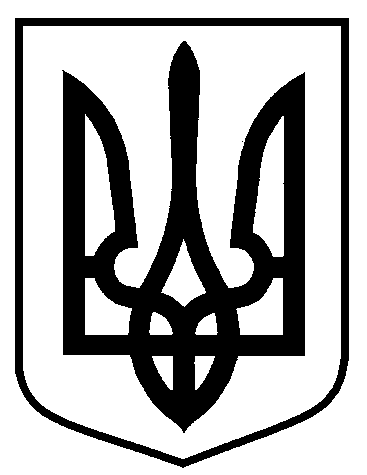 від                             №Про розміщення/відмову в розміщенні  об’єкту сезонної торгівлі                         ФОП Соляник А.В. за адресою: місто Суми, вул. Героїв Крут, 76/3 (біля торгового центру)